Údaje o žadateliII. Vztah žadatele a jeho činnosti k Městské části Praha 20:III. Doba činnosti: (zahájení od, přerušeno od…do…)IV. Místo realizace činnosti: (adresa)V. Dosavadní činnost žadatele:VI.  Stručný popis projektu: ( uveďte stručně obsah a cíle projektu, popište, které aktivity budou v rámci vašeho projektu - podrobně rozvést jako přílohu)VII. Přínos pro obyvatele MČ Praha 20VIII. Rozpočet projektu na období od ………………. do…………………IX. Přehled obdržených finančních prostředků žadatele v posledních 3 letech:X. Minimální výše přidělené částky pro uskutečnění projektu:XI. Akce se uskuteční i bez přidělení grantu: (uveďte ANO/NE)XII. OstatníPovinné přílohy: dle Zásad pro poskytnutí grantů v oblasti sportu a tělovýchovy pro rok 2015Nepovinné přílohy: reference o činnostiXIII. Čestné prohlášeníProhlašuji, že uvedené údaje v tomto formuláři jsou úplné a pravdivé, a že nemám žádné nevyrovnané závazky vůči státním institucím, nedoplatky na zdravotním pojištění, státním sociálním zabezpečení ani správě daní.Předkladatel svým podpisem stvrzuje a potvrzuje pravdivost údajů.Žadatel souhlasí:v případě nepřesných údajů zde uvedených zaniká nárok na grantové prostředkyumožnit pověřeným zástupcům Úřadu MČ Praha 20 vykonání kontroly využití poskytnutí finančních prostředků v souladu s projektem grantuveškeré údaje obsažené v této žádosti mohou být zveřejněny v rámci vyhodnocování a rozhodování příslušných orgánů MČ Praha 20 o této žádostise zpracováním osobních údajů dle zákona č. 101/2000Sb., o ochraně osobních údajů, ve znění pozdějších předpisůV ………………….   dne ……………  201.                                                	     …………………………………………………….                                                                       razítko a čitelný podpis žadateleUpozornění:Doporučujeme pozorně zkontrolovat vyplněný formulář, neboť neúplné žádosti             (s chybějícími údaji) mohou být vyloučeny z výběrového řízení.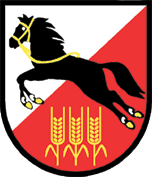 Městská část Praha 20Žádost o grant v oblasti sportu a tělovýchovyTyp: fyzická osobaMěstská část Praha 20Žádost o grant v oblasti sportu a tělovýchovyTyp: fyzická osobaNázev projektu Název projektu Jméno žadatele(realizátor projektu)Jméno: tel./fax:Jméno žadatele(realizátor projektu)Adresa:e-mail:www:Jméno žadatele(realizátor projektu)Číslo OP:RČ:Jméno a funkce osoby oprávněné jednat za žadateleJméno:tel./fax:Jméno a funkce osoby oprávněné jednat za žadateleAdresa:e-mail:Jméno a funkce osoby oprávněné jednat za žadateleČíslo OP:RČ:Předmět podnikáníIČO:Živnostenské oprávnění žadatele vydáno kým:Živnostenské oprávnění žadatele vydáno kým:dne:Živnostenské oprávnění žadatele vydáno kým:Živnostenské oprávnění žadatele vydáno kým:pod č.:Název a adresa peněžního ústavu:Název a adresa peněžního ústavu:Název a adresa peněžního ústavu:Číslo účtu (vč. specifického symbolu):Číslo účtu (vč. specifického symbolu):Číslo účtu (vč. specifického symbolu):Rozpočet projektu – ekonomická rozvahaTypy nákladů/ specifikace položekCelkový rozpočet projektu(Plánované výdaje)KčCelková výše požadované dotace od MČ Praha 20 v rámci vyhlášeného grantuKčRozpočet projektu – ekonomická rozvaha1. Osobní nákladyRozpočet projektu – ekonomická rozvahaRozpočet projektu – ekonomická rozvahaRozpočet projektu – ekonomická rozvahaRozpočet projektu – ekonomická rozvahaRozpočet projektu – ekonomická rozvahaRozpočet projektu – ekonomická rozvahaRozpočet projektu – ekonomická rozvahaRozpočet projektu – ekonomická rozvaha2. Materiálové nákladyRozpočet projektu – ekonomická rozvahaRozpočet projektu – ekonomická rozvahaRozpočet projektu – ekonomická rozvahaRozpočet projektu – ekonomická rozvahaRozpočet projektu – ekonomická rozvahaRozpočet projektu – ekonomická rozvahaRozpočet projektu – ekonomická rozvahaRozpočet projektu – ekonomická rozvahaRozpočet projektu – ekonomická rozvaha3.  Nemateriálové náklady (služby)Rozpočet projektu – ekonomická rozvahaRozpočet projektu – ekonomická rozvahaRozpočet projektu – ekonomická rozvahaRozpočet projektu – ekonomická rozvahaRozpočet projektu – ekonomická rozvahaRozpočet projektu – ekonomická rozvahaRozpočet projektu – ekonomická rozvahaRozpočet projektu – ekonomická rozvahaRozpočet projektu – ekonomická rozvaha4. Jiné nákladyRozpočet projektu – ekonomická rozvahaRozpočet projektu – ekonomická rozvahaRozpočet projektu – ekonomická rozvahaRozpočet projektu – ekonomická rozvahaRozpočet projektu – ekonomická rozvahaCELKEM výdajeVlastní zdroje (sponzoři, nadace, atd.) – celkem:Vlastní zdroje (sponzoři, nadace, atd.) – celkem:                Kč   Dotace na projekt z jiných zdrojů – včetně podaných žádostí  - celkem:Dotace na projekt z jiných zdrojů – včetně podaných žádostí  - celkem:                Kčz toho:MŠMT, případně jiná ministerstva ČR                Kčz toho:Magistrát hl. m. Prahy                Kčz toho:Ostatní městské části Prahy                Kčz toho:Ostatní zdroje                Kč Finanční prostředky, které žadatel obdržel v letech 2012 - 2014Finanční prostředky, které žadatel obdržel v letech 2012 - 2014Finanční prostředky, které žadatel obdržel v letech 2012 - 2014Finanční prostředky, které žadatel obdržel v letech 2012 - 2014Poskytovatel grantu2012Kč2013Kč2014KčMŠMT, případně jiná ministerstvaHMPMČ Praha 20Ostatní zdrojeOstatní městské části Prahy